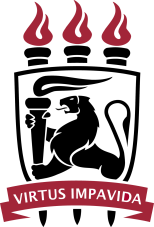 SERVIÇO PÚBLICO FEDERALUNIVERSIDADE FEDERAL DE PERNAMBUCOPRÓ-REITORIA DE ASSUNTOS ACADÊMICOSPrograma de Residência Pedagógica MEC/CAPESANEXO 2DECLARAÇÃO DE DISPONIBILIDADEEu,_______________________________________________________________, CPF ____________________ declaro ter no mínimo 8 horas semanais para desenvolver as atividades como residente pelo período do edital em vigência independente de possuir vínculo empregatício e sem comprometer as minhas atividades acadêmicas._______________, ____ de junho de 2018.